Publicado en España el 10/05/2022 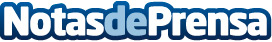 Youth Lab desafía a los daños de la polución con su crema específica para el rostro City GuardYouth Lab, marca del grupo Trending Pharma, presenta un gel específico para combatir los daños en el rostro del acelerado ritmo de vidaDatos de contacto:Pura de RojasALLEGRA COMUNICACION91 434 82 29Nota de prensa publicada en: https://www.notasdeprensa.es/youth-lab-desafia-a-los-danos-de-la-polucion Categorias: Nacional Industria Farmacéutica Sociedad Consumo http://www.notasdeprensa.es